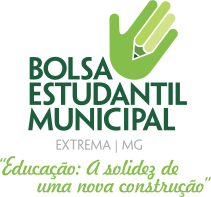 REUNIÃO DE CADASTRO 04/09/2019Cadastro - 04 de Setembro de 2019Cadastro - 04 de Setembro de 2019Cadastro - 04 de Setembro de 2019SEQNOMEOBSERVAÇÃO1Luany Cassia Lima de Oliveira